УКАЗАНИЕО внесении изменений в Положение 
Приднестровского республиканского банка от 21 января 2015 года N 118-П 
«О плане счетов бухгалтерского учета в кредитных организациях, расположенных на территории Приднестровской Молдавской Республики»(Регистрационный N 7037 от 5 марта 2015 года) (САЗ 15-10)Утверждено решением правленияПриднестровского республиканского банкаПротокол N 58 от 5 декабря 2019 годаСогласовано Министерством экономического развитияПриднестровской Молдавской Республики Зарегистрировано Министерством юстицииПриднестровской Молдавской Республики 25 декабря 2019 годаРегистрационный N 9257Настоящее Указание разработано в соответствии с Законом Приднестровской Молдавской Республики от 7 мая 2007 года N 212-З-IV «О центральном банке Приднестровской Молдавской Республики» (САЗ 07-20) в действующей редакции, Законом Приднестровской Молдавской Республики от 17 августа 2004 года N 467-З-III
«О бухгалтерском учете и финансовой отчетности» (САЗ 04-34) в действующей редакции.1. Внести в Положение Приднестровского республиканского банка от 21 января 2015 года N 118-П «О плане счетов бухгалтерского учета в кредитных организациях, расположенных на территории Приднестровской Молдавской Республики» (Регистрационный N 7037 от 5 марта 2015 года) (САЗ 15-10) с изменениями, внесенными указаниями Приднестровского республиканского банка от 21 сентября 2015 года N 869-У (Регистрационный N 7270 от 29 октября 2015 года) (САЗ 15-44); от 27 февраля 2018 года 
N 1047-У (Регистрационный N 8198 от 29 марта 2018 года) (САЗ 18-13); от 20 августа 2018 года N 1097-У (Регистрационный N 8439 от 26 сентября 2018 года) (САЗ 18-39); от 20 ноября 2019 года N 1207-У (Регистрационный N 9217 от 13 декабря 2019 года) (САЗ 19-48) (далее - Положение), следующие изменения:а) счет 1013  в Таблице пункта 20 Положения исключить;б) пункт 27 Положения изложить в следующей редакции:«27. Счет N 1011 «Наличные денежные средства в кассе кредитной организации и ее филиалах».Назначение счета: учет наличия и движения наличных денежных средств в рублях и иностранной валюте, находящихся в операционной кассе кредитной организации (филиала).По дебету счета отражается поступление наличных денежных средств в рублях и иностранной валюте в корреспонденции со счетом по учету наличных денежных средств в пути, счетом по учету наличных денежных средств в структурных подразделениях кредитной организации, счетами клиентов, корреспондентскими счетами, счетами по учету предоставленных кредитов, счетами по учету расчетов и другими счетами.По кредиту счета отражается списание наличных денежных средств в рублях и иностранной валюте в корреспонденции со счетом по учету наличных денежных средств в пути, счетом по учету наличных денежных средств в структурных подразделениях кредитной организации, счетами клиентов, корреспондентскими счетами, счетами по учету предоставленных кредитов, счетами по учету расчетов и другими счетами.В аналитическом учете ведутся отдельные лицевые счета: по операционной кассе кредитной организации (филиала), по хранилищам ценностей, а также по учету наличных денежных средств, выданных (полученных) для осуществления кассового обслуживания клиентов.»;в) пункт 29 Положения исключить;г) часть вторую пункта 30 Положения изложить в следующей редакции:«Назначение счета: учет наличия и движения наличных денежных средств в рублях и иностранной валюте, находящихся в кассе внутренних структурных подразделений кредитной организации (филиала).»;д) подпункт а) части пятой пункта 154 Положения изложить в следующей редакции:«а) по операциям с иностранной валютой и ценными бумагами (за исключением операций, проводимых во внутренних структурных подразделениях) – в разрезе контрагентов и (или) договоров, по операциям, проводимым во внутренних структурных подразделениях – в порядке, определяемом кредитной организацией;»;е) подпункт а) части пятой пункта 268 Положения изложить в следующей редакции:«а) по операциям с иностранной валютой и ценными бумагами (за исключением операций, проводимых во внутренних структурных подразделениях) – в разрезе контрагентов и (или) договоров, по операциям, проводимым во внутренних структурных подразделениях – в порядке, определяемом кредитной организацией;».2. Настоящее Указание вступает в силу со дня вступления в силу Положения Приднестровского республиканского банка от 20 ноября 2019 года N 133-П «О внутренних структурных подразделениях кредитной организации» (Регистрационный N ________ 
от ______________ 2019 года) (САЗ 19 -_____).Председатель банка                                                                                                            В. С. Тидваг. Тирасполь«5» декабря 2019 годаN 1221 - УСогласовано:Заместитель Председателя Правительства Приднестровской Молдавской Республики –министр экономического развития Приднестровской Молдавской Республики                                                                С. А. ОболоникБАНКА РЕПУБЛИКАНЭНИСТРЯНЭ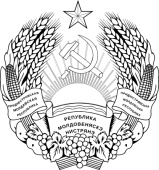 ПРИДНIСТРОВСЬКИЙРЕСПУБЛIКАНСЬКИЙ БАНКПРИДНЕСТРОВСКИЙ РЕСПУБЛИКАНСКИЙБАНКПРИДНЕСТРОВСКИЙ РЕСПУБЛИКАНСКИЙБАНКПРИДНЕСТРОВСКИЙ РЕСПУБЛИКАНСКИЙБАНК